Checklist Operciones sms10 puntos a verificar antes de enviar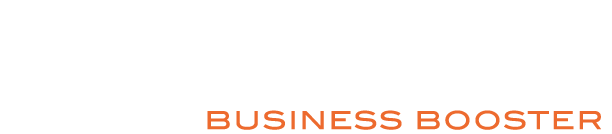 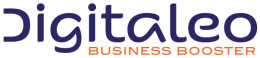 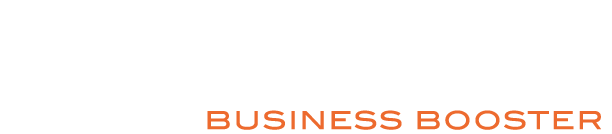 